Supplementary MaterialUsing a Distributed Lag Non-Linear Model to Identify Impact of Temperature Variables on Hemorrhagic Fever with Renal Syndrome in Shandong Province Qinqin Xua, Runzi Lia, Shannon Rutherfordb, Cheng Luoa, Yafei Liua, Zhi Qiang Wangc, Xiujun Lia,*a Department of Biostatistics, School of Public Health, Shandong University, Jinan, Shandong, Chinab School of Medicine & Centre for Environment and Population Health, Griffith University, Bristol city, Queensland, Australia c Shandong Center for Disease Control and Prevention, Jinan, Shandong, China*	Corresponding author at: Department of Biostatistics, School of Public Health, Shandong University, 44 Wenhua West Road, Lixia District, Jinan, Shandong Province, Jinan 250012, China. Email: xjli@sdu.edu.cn 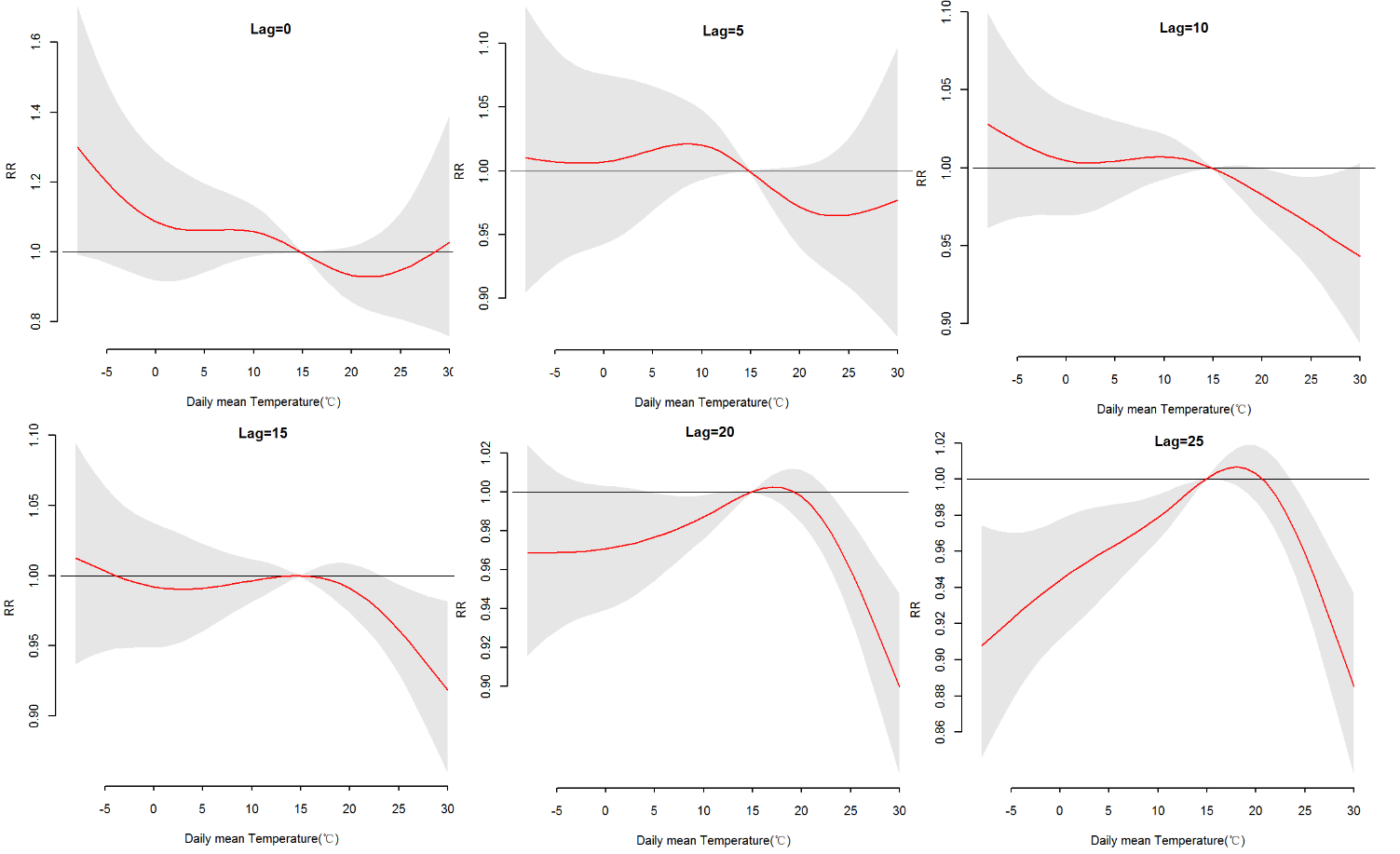 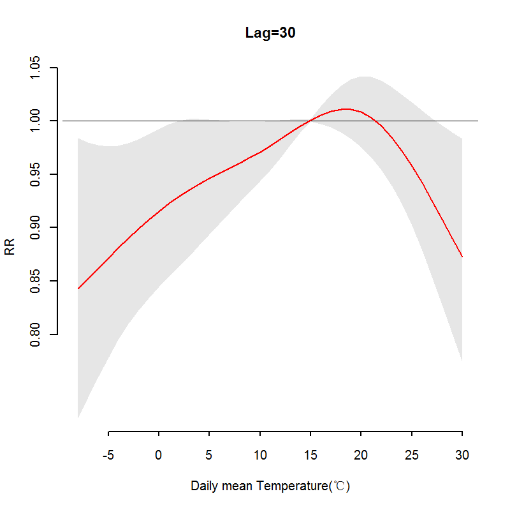 A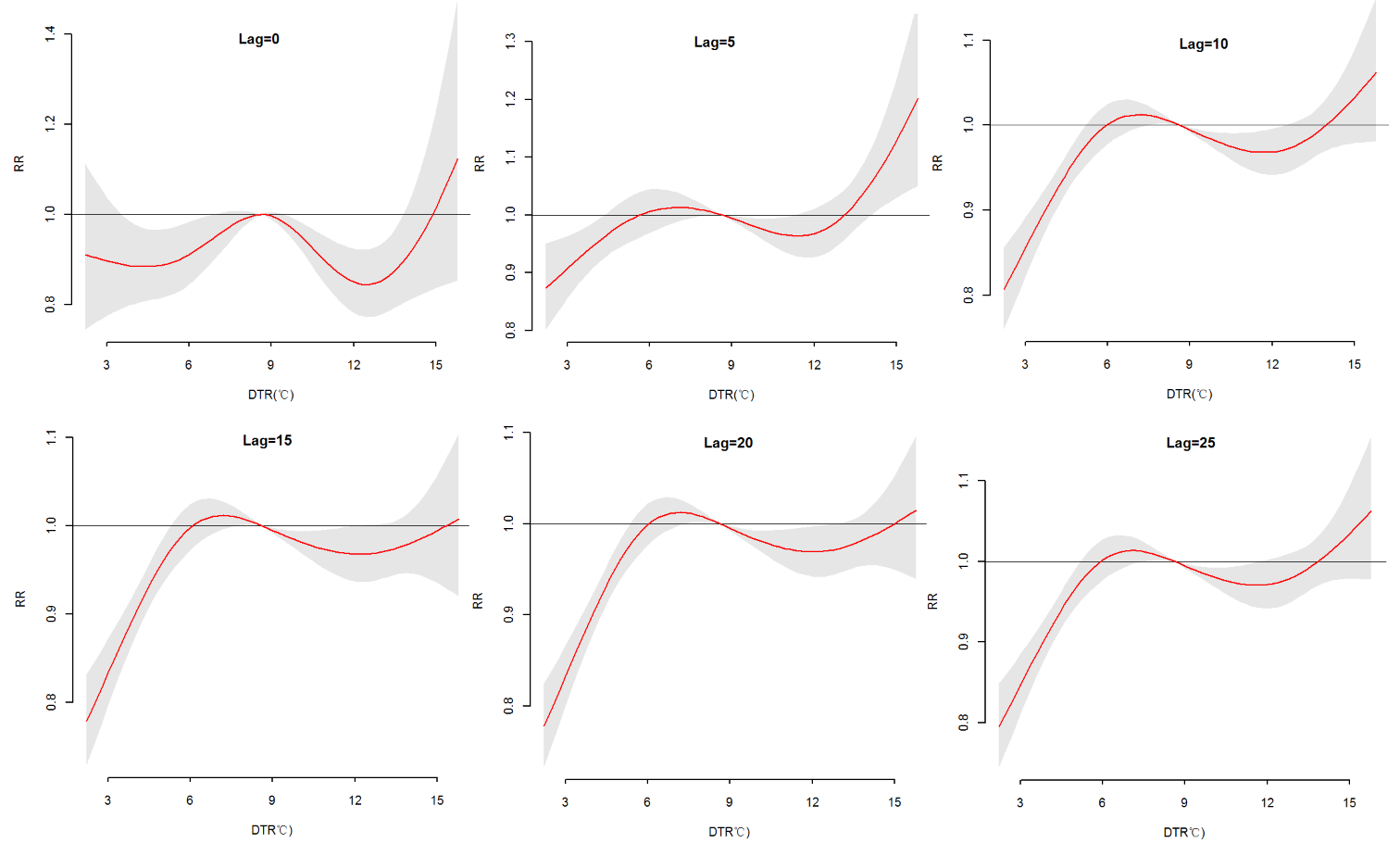 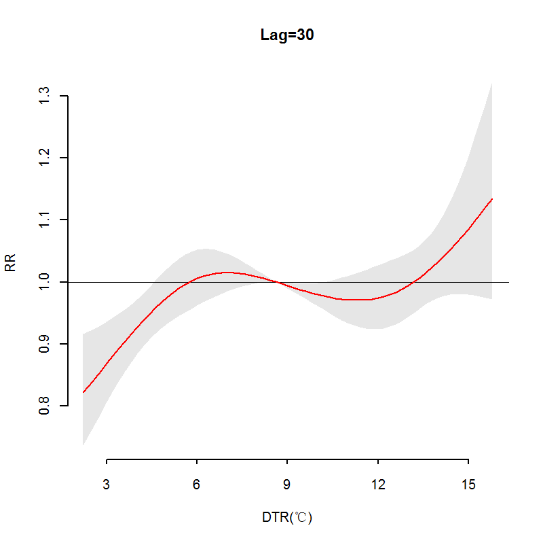 BFigure S1 The relative risk (RR) of HFRS by mean temperature (A) and DTR (B) at a specific lag day (0, 5, 10, 15, 20, 25 and 30 days) for male cases, controlling for relative humidity, precipitation, weekly effects, seasonality and long trends. The maximum likelihood estimate of RRs is shown as smooth red lines and the pointwise 95% confidence intervals are shown in the gray regions.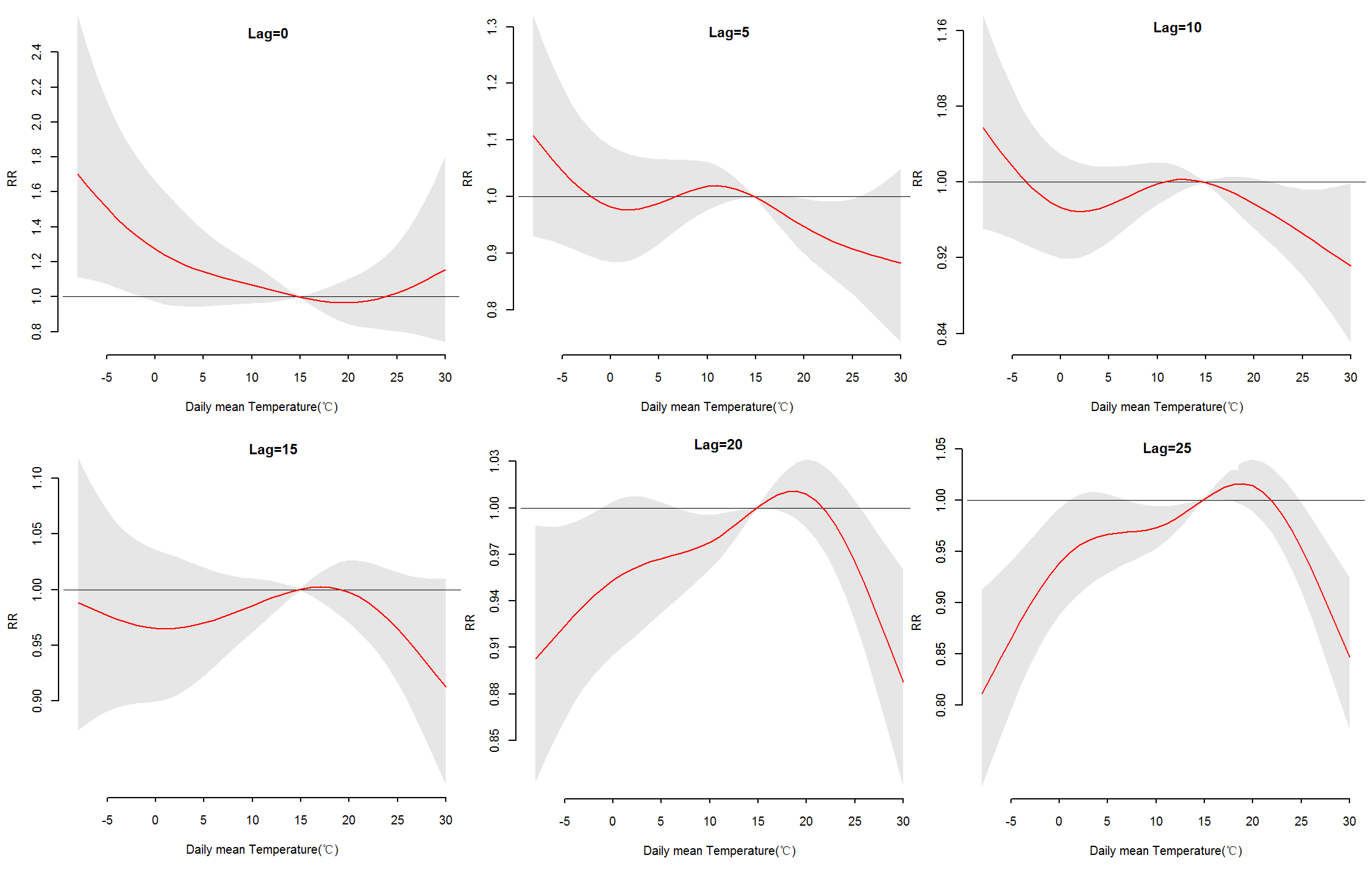 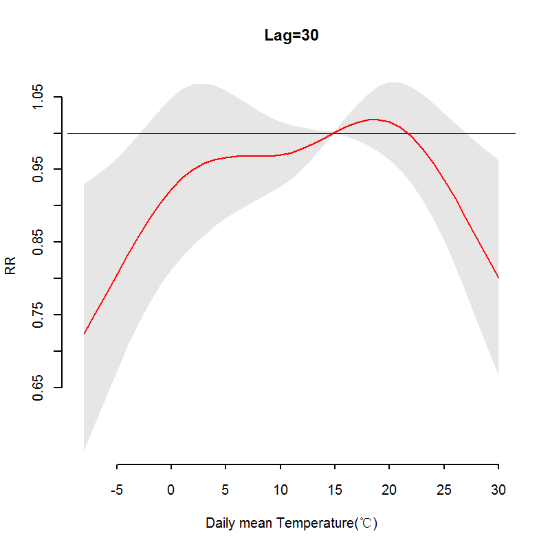 A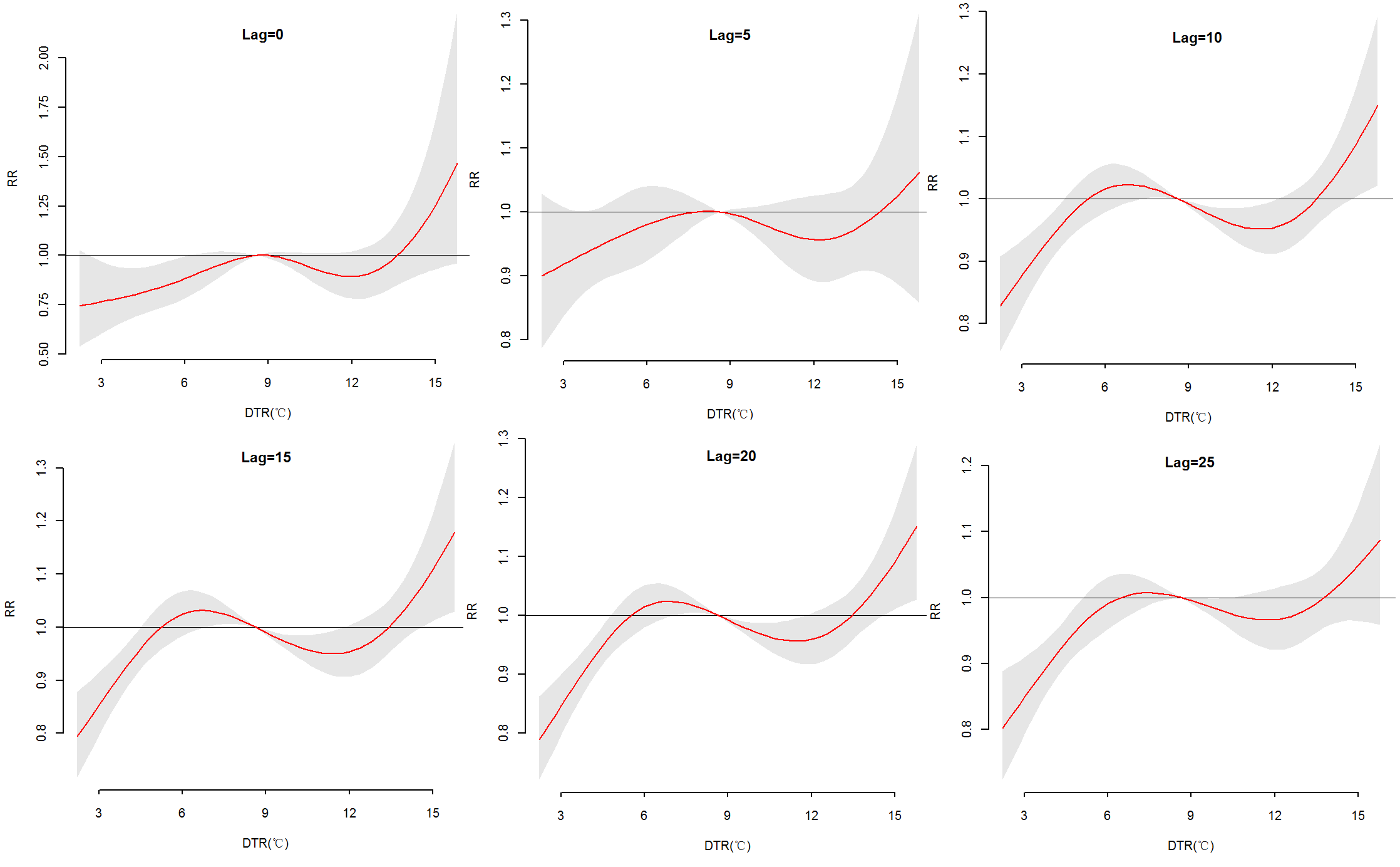 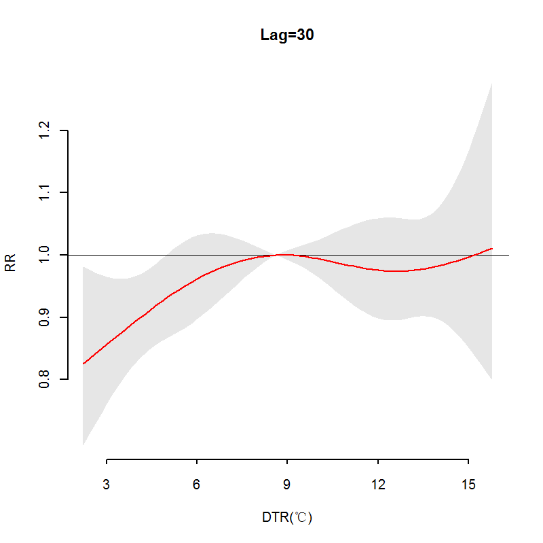 BFigure S2 The relative risk (RR) of HFRS by mean temperature (A) and DTR (B) at a specific lag day (0, 5, 10, 15, 20, 25 and 30 days) for female cases, controlling for relative humidity, precipitation, weekly effects, seasonality and long trends. The maximum likelihood estimate of RRs is shown as smooth red lines and the pointwise 95% confidence intervals are shown in the gray regions.Table S1. Results of sensitivity analyses (changing the df of daily mean temperature and DTR from 3-5) (QAIC)Table S2 Results of sensitivity analyses (two alternative methods of controlling the longer and seasonal trends for model of daily mean temperature)Table S3 Relative risk (RR) and 95% confidence intervals (CI) for HFRS cases (total, male and female) associated with changes in mean temperature (1, 5, 25, 75, 95and 99 % percentiles) at different lag days and the overall effect with reference at 14.83°C Temp : temperature; Cumul: cumulative; *P＜0.05Table S4 Relative risk (RR) and 95% confidence intervals (CI) for HFRS cases (total, male and female) associated with changes in DTR (1, 5, 25, 75, 95 and 99% percentiles) at different lag days and the overall effect with reference at 8.62°CCumul: cumulative ; *P＜0.05  Relative risk (RR)Relative risk (RR)Relative risk (RR)Mean Temperature(℃)df=3df=4df=5-5.520.6640.6460.629-3.180.6240.6010.6394.080.6430.6850.68622.710.4290.4260.46326.640.1670.1760.17528.250.1080.1160.120QAIC8752.7248742.5128749.955DTR(℃）df=3df=4df=53.110.0130.0120.0104.460.1340.1380.1476.691.1911.1691.13310.740.3420.3420.37013.250.5190.5010.51814.532.2832.3742.229QAIC8747.4948743.5338766.336MethodQAICMonthTotal8742.512Male8097.828Female4946.603SeasonTotal8921.774Male8087.009Female4984.629MeanTemp95% CI (Confidence Interval)95% CI (Confidence Interval)95% CI (Confidence Interval)95% CI (Confidence Interval)95% CI (Confidence Interval)95% CI (Confidence Interval)MeanTempP1(-5.52℃)P5(-3.18℃)P25(4.08℃)P75(22.71℃)P95(26.64℃)P99(28.25℃)Totallag01.32(1.07-1.62)*1.24(1.04-1.48)*1.11(0.98-1.25)0.94(0.84-1.05)0.99(0.83-1.19)1.02(0.82-1.28)lag51.02(0.94-1.10)1.00(0.94-1.08)1.00(0.95-1.05)0.96(0.92-1.00)*0.95(0.89-1.02)0.95(0.87-1.03)lag101.02(0.97-1.07)1.00(0.97-1.04)0.99(0.97-1.02)0.97(0.95-0.99)*0.95(0.92-0.99)*0.94(0.90-0.99)*lag151.00(0.94-1.05)0.99(0.94-1.04)0.98(0.95-1.02)0.98(0.96-1.00)*0.95(0.91-0.99)*0.93(0.89-0.98)*lag200.96(0.92-1.00)*0.96(0.93-0.99)*0.97(0.95-1.00)*0.98(0.97-1.00)*0.94(0.91-0.97)*0.92(0.89-0.96)*lag250.90(0.86-0.95)*0.92(0.89-0.96)*0.96(0.94-0.99)*0.99(0.97-1.01)0.93(0.90-0.96)*0.90(0.87-0.94)*lag300.85(0.76-0.95)*0.88(0.81-0.96)*0.95(0.90-1.00)*0.99(0.95-1.03)0.92(0.86-0.99)*0.89(0.84-0.97)*Cumul0.65(0.38-1.11)*0.60(0.40-0.90)*0.68(0.51-0.92)*0.43(0.33-0.54)*0.18(0.11-0.29)*0.12(0.06-0.21)*Malelag01.22(0.97-1.52)1.15(0.95-1.39)1.06(0.93-1.21)0.93(0.82-1.05)0.97(0.79-1.18)1.00(0.78-1.27)lag51.01(0.92-1.10)1.01(0.93-1.08)1.01(0.96-1.07)0.97(0.92-1.01)0.97(0.90-1.04)0.97(0.89-1.07)lag101.02(0.97-1.07)1.01(0.97-1.05)1.00(0.98-1.03)0.97(0.95-1.00)*0.96(0.92-1.00)*0.95(0.90-1.00)*lag151.00(0.96-1.07)1.00(0.95-1.05)0.99(0.96-1.03)0.98(0.95-1.00)*0.95(0.91-0.99)*0.93(0.89-0.98)*lag200.97(0.93-1.01)0.97(0.93-1.01)0.98(0.95-1.00)*0.98(0.96-1.00)*0.94(0.91-0.97)*0.92(0.88-0.96)*lag250.92(0.87-0.97)*0.93(0.89-0.97)*0.96(0.93-0.98)*0.98(0.96-1.01)0.94(0.90-0.97)*0.91(0.87-0.95)*lag300.87(0.77-0.98)*0.89(0.81-0.98)*0.94(0.88-1.00)*0.99(0.94-1.03)0.93(0.86-1.01)0.90(0.82-0.99)*Cumul0.67(0.37-1.19)0.62(0.40-0.97)*0.72(0.53-0.99)*0.44(0.33-0.57)*0.21(0.12-0.34)*0.15(0.07-0.28)*Femalelag01.54(1.08-2.19)*1.41(1.04-1.92)*1.16(0.94-1.43)0.98(0.82-1.18)1.06(0.79-1.43)1.10(0.77-1.59)lag51.06(0.92-1.21)1.02(0.90-1.14)0.98(0.91-1.07)0.92(0.86-0.99)*0.90(0.80-1.01)0.89(0.77-1.02)lag101.02(0.94-1.11)1.00(0.93-1.06)0.97(0.93-1.02)0.96(0.93-1.00)*0.93(0.88-0.99)*0.92(0.86-0.99)*lag150.98(0.89-1.08)0.97(0.90-1.05)0.97(0.92-1.02)0.98(0.95-1.02)0.95(0.89-1.01)0.93(0.86-1.01)lag200.92(0.86-0.99)*0.94(0.88-0.99)*0.97(0.93-1.01)0.99(0.96-1.02)0.94(0.89-0.99)*0.92(0.86-0.98)*lag250.86(0.78-0.94)*0.90(0.84-0.96)*0.96(0.96-1.01)0.99(0.96-1.03)0.92(0.87-0.97)*0.89(0.83-0.95)*lag300.79(0.65-0.96)*0.85(0.73-0.99)*0.96(0.87-1.07)0.98(0.92-1.06)0.87(0.79-1.01)0.85(0.73-0.98)*Cumul0.55(0.21-1.42)0.52(0.26-1.04)0.58(0.35-0.97)*0.39(0.26-0.59)*0.11(0.05-0.24)*0.06(0.02-0.17)*95% CI (Confidence Interval)95% CI (Confidence Interval)95% CI (Confidence Interval)95% CI (Confidence Interval)95% CI (Confidence Interval)95% CI (Confidence Interval)DTRP1(3.11℃)P5(4.46℃)P25(6.69℃)P75(10.74℃)P95(13.25℃)P99(14.53℃)Totallag00.86(0.75-0.98)*0.86(0.79-0.94)*0.93(0.89-0.99)*0.91(0.87-0.96)*0.89(0.81-0.97)*1.01(0.88-1.17)lag50.91(0.87-0.96)*0.96(0.93-1.00)*1.01(0.98-1.03)0.97(0.94-0.99)*1.00(0.96-1.04)1.07(1.00-1.14)*lag100.87(0.84-0.90)*0.95(0.93-0.97)*1.01(1.00-1.03)*0.97(0.95-0.98)*0.98(0.96-1.01)1.03(0.99-1.06)lag150.85(0.81-0.88)*0.94(0.92-0.96)*1.02(1.00-1.04)*0.97(0.95-0.99)*0.98(0.95-1.01)1.01(0.97-1.05)lag200.84(0.82-0.87)*0.94(0.92-0.95)*1.01(1.00-1.03)*0.97(0.95-0.99)*0.98(0.95-1.00)*1.01(0.97-1.05)lag250.85(0.82-0.89)*0.94(0.92-0.96)*1.01(0.99-1.03)0.97(0.95-0.99)*0.98(0.96-1.01)1.02(0.98-1.06)lag300.87(0.82-0.93)*0.94(0.90-0.98)*1.01(0.97-1.04)0.98(0.95-1.01)0.99(0.95-1.04)1.04(0.97-1.12)Cumul0.02(0.01-0.03)*0.14(0.09-0.21)*1.17(0.79-1.71)0.34(0.24-0.48)*0.50(0.31-0.82)*2.37(1.14-4.94)*Malelag00.90(0.78-1.03)*0.88(0.81-0.97)*0.94(0.89-1.00)*0.91(0.86-0.96)*0.86(0.79-0.95)*0.96(0.83-1.12)lag50.91(0.86-0.97)*0.97(0.93-1.00)*1.01(0.98-1.04)0.97(0.94-0.99)*1.01(0.96-1.05)1.09(1.02-1.17)*lag100.86(0.83-0.90)*0.94(0.92-0.96)*1.01(0.99-1.03)0.97(0.95-0.99)*0.98(0.96-1.01)1.02(0.98-1.06)lag150.84(0.81-0.88)*0.93(0.91-0.96)*1.01(0.99-1.03)0.97(0.95-1.00)*0.97(0.94-1.00)*0.99(0.94-1.03)lag200.84(0.81-0.87)*0.93(0.91-0.95)*1.01(0.99-1.03)0.97(0.96-0.99)*0.98(0.95-1.00)*0.99(0.95-1.03)lag250.85(0.82-0.89)*0.94(0.92-0.96)*1.01(0.99-1.03)0.97(0.95-0.99)*0.99(0.96-1.02)1.02(0.98-1.03)lag300.88(0.82-0.94)*0.95-0.91-0.99)*1.01(0.98-1.05)0.97(0.94-1.01)1.00(0.95-1.05)1.06(0.98-1.14)Cumul0.02(0.01-0.03)*0.14(0.09-0.23)*1.21(0.80-1.84)0.36(0.25-0.52)*0.49(0.29-0.84)*1.96(0.87-4.38)Femalelag00.77(0.61-0.96)*0.81(0.70-0.94)*0.92(0.84-1.01)0.93(0.85-1.01)0.95(0.82-1.11)1.15(0.91-1.45）lag50.92(0.84-1.01)0.95(0.90-1.01)0.99(0.95-1.04)0.97(0.93-1.02)0.97(0.90-1.04)1.01(0.90-1.12)lag100.88(0.83-0.94)*0.96(0.93-1.00)*1.02(0.99-1.05)0.96(0.93-0.99)*0.98(0.94-1.03)1.05(0.99-1.12)lag150.86(0.81-0.92)*0.96(0.92-1.00)*1.03(1.00-1.07)*0.95(0.92-0.99)*0.99(0.94-1.04)1.07(1.00-1.15)*lag200.85(0.81-0.90)*0.95(0.92-0.98)*1.02(0.99-1.05)0.96(0.93-0.99)*0.99(0.95-1.03)1.06(1.00-1.12)*lag250.86(0.80-0.91)*0.93(0.90-0.97)*1.00(0.97-1.04)0.97(0.94-1.00)*0.98(0.94-1.03)1.03(0.96-1.10)lag300.86(0.77-0.96)*0.91(0.85-0.98)*0.98(0.93-1.03)0.99(0.94-1.04)0.98(0.90-1.06)0.99(0.88-1.12)Cumul0.02(0.01-0.04)*0.13(0.06-0.26)*1.09(0.57-2.11)0.31(0.17-0.54)*0.53(0.23-1.24)3.73(1.12-12.42)*